Міністерство освіти і науки УкраїниНаціональний технічний університет«Дніпровська політехніка»Кафедра іноземних мовРОБОЧА ПРОГРАМА НАВЧАЛЬНОЇ ДИСЦИПЛІНИ«Іноземна мова для професійної діяльності (англійська/німецька/французька)»Викладачі: Пролонговано: на 20___/20___ н.р. __________(___________) «__»___ 20__р.                                              (підпис, ПІБ, дата)                    на 20___/20___ н.р. __________(___________) «__»___ 20__р.                                         (підпис, ПІБ, дата)                Дніпро                НТУ «ДП»2020Робоча програма навчальної дисципліни «Іноземна мова для професійної діяльності (англійська/німецька/французька)» для магістрів спеціальності 263 «Цивільна безпека» / Нац. техн. ун-т. «Дніпровська політехніка», каф. іноземних мов – Д.: НТУ «ДП», 2020. – 14 с.Розробники:Кострицька Світлана Іванівна, зав. кафедри іноземних мов, професор;Зуєнок Ірина Іванівна, доцент кафедри іноземних мов;Хазова Оксана Валеріївна, ст.викл.кафедри іноземних мовРобоча програма регламентує:мету дисципліни;дисциплінарні результати навчання, сформовані на основі трансформації очікуваних результатів навчання освітньої програми; базові дисципліни;обсяг і розподіл за формами організації освітнього процесу та видами навчальних занять;програму дисципліни (тематичний план за видами навчальних занять);алгоритм оцінювання рівня досягнення дисциплінарних результатів навчання (шкали, засоби, процедури та критерії оцінювання); інструменти, обладнання та програмне забезпечення;рекомендовані джерела інформації.Робоча програма призначена для реалізації компетентнісного підходу під час планування освітнього процесу, викладання дисципліни, підготовки студентів до контрольних заходів, контролю провадження освітньої діяльності, внутрішнього та зовнішнього контролю забезпечення якості вищої освіти, акредитації освітніх програм у межах спеціальності.Робоча програма буде корисна для формування змісту підвищення кваліфікації науково-педагогічних працівників кафедр університету.Робочу програму представлено науково-методичною комісією кафедри, схвалено і затверджено на засіданні кафедри іноземних мов (протокол № 9 від 02.09.2020 року).Погоджено рішенням методичної комісії спеціальності «Цивільна безпека» (протокол № ________ від____________).ЗМІСТЗМІСТ	31 МЕТА НАВЧАЛЬНОЇ ДИЦИПЛІНИ	42 ОЧІКУВАНІ ДИСЦИПЛІНАРНІ РЕЗУЛЬТАТИ НАВЧАННЯ	43 БАЗОВІ ДИСЦИПЛІНИ	54 ОБСЯГ І РОЗПОДІЛ ЗА ФОРМАМИ ОРГАНІЗАЦІЇ ОСВІТНЬОГО ПРОЦЕСУ ТА ВИДАМИ НАВЧАЛЬНИХ ЗАНЯТЬ	55 ПРОГРАМА ДИСЦИПЛІНИ ЗА ВИДАМИ НАВЧАЛЬНИХ ЗАНЯТЬ	56. ОЦІНЮВАННЯ РЕЗУЛЬТАТІВ НАВЧАННЯ	76.1 Шкали	76.2 Засоби та процедури	76.3 Критерії	87 ІНСТРУМЕНТИ, ОБЛАДНАННЯ ТА ПРОГРАМНЕ ЗАБЕЗПЕЧЕННЯ	118 РЕКОМЕНДОВАНІ ДЖЕРЕЛА ІНФОРМАЦІЇ	111 МЕТА НАВЧАЛЬНОЇ ДИЦИПЛІНИВ освітньо-професійній програмі Національного технічного університету «Дніпровська політехніка» спеціальності 263 «Цивільна безпека» здійснено розподіл програмних результатів навчання за організаційними формами освітнього процесу. Зокрема, до дисципліни З1 «Іноземна мова для професійної діяльності (англійська/німецька/французька)» віднесено такі результати навчання:Мета дисципліни полягає у оволодінні теоретичними знаннями та практичними навичками щодо англомовного спілкування в типових академічних і професійних ситуаціях шляхом формування комунікативної мовленнєвої компетентності на рівні В2 за Глобальною шкалою (ЗЄР, 2018), який забезпечує можливість спілкування у професійному середовищі, визначати та розв’язувати складні технічні задачі і проблеми у галузі транспорту або у процесі навчання, що передбачає проведення досліджень та/або здійснення інновацій та характеризується невизначеністю умов і вимог, приймати відповідні аналітичні та управлінські рішення у сфері управлінням інтегрованими транспортними системами,  обґрунтування та реалізація заходів щодо створення високоефективних логістичних мереж та вдосконалення існуючих логістичних мереж.Реалізація мети вимагає трансформації програмних результатів навчання в дисциплінарні та адекватний відбір змісту навчальної дисципліни за цим критерієм.2 ОЧІКУВАНІ ДИСЦИПЛІНАРНІ РЕЗУЛЬТАТИ НАВЧАННЯ3 БАЗОВІ ДИСЦИПЛІНИ Базовими дисциплінами є дисципліни які вивчалися студентами на освітньому рівні бакалавр, що формують компетентності щодо здатності до ініціативності, відповідальності та навичок до безпечної діяльності відповідно до майбутнього профілю роботи.4 ОБСЯГ І РОЗПОДІЛ ЗА ФОРМАМИ ОРГАНІЗАЦІЇ ОСВІТНЬОГО ПРОЦЕСУ ТА ВИДАМИ НАВЧАЛЬНИХ ЗАНЯТЬ 5 ПРОГРАМА ДИСЦИПЛІНИ ЗА ВИДАМИ НАВЧАЛЬНИХ ЗАНЯТЬ6. ОЦІНЮВАННЯ РЕЗУЛЬТАТІВ НАВЧАННЯСертифікація досягнень студентів здійснюється за допомогою прозорих процедур, що ґрунтуються на об’єктивних критеріях відповідно до Положення університету «Про оцінювання результатів навчання здобувачів вищої освіти».Досягнутий рівень компетентностей відносно очікуваних, що ідентифікований під час контрольних заходів, відображає реальний результат навчання студента за дисципліною.6.1 ШкалиОцінювання навчальних досягнень студентів НТУ «ДП» здійснюється за рейтинговою (100-бальною) та інституційною шкалами. Остання необхідна (за офіційною відсутністю національної шкали) для конвертації (переведення) оцінок здобувачів вищої освіти різних закладів.Шкали оцінювання навчальних досягнень студентів НТУ «ДП»Кредити навчальної дисципліни зараховується, якщо студент отримав підсумкову оцінку не менше 60-ти балів. Нижча оцінка вважається академічною заборгованістю, що підлягає ліквідації відповідно до Положення про організацію освітнього процесу НТУ «ДП».6.2 Засоби та процедуриЗміст засобів діагностики спрямовано на контроль рівня сформованості знань, умінь, комунікації, автономності та відповідальності студента за вимогами НРК до 8-го кваліфікаційного рівня під час демонстрації регламентованих робочою програмою результатів навчання.Студент під час контрольних заходів має виконувати завдання, орієнтовані виключно на демонстрацію дисциплінарних результатів навчання (розділ 2).Засоби діагностики, що надаються студентам на контрольних заходах у вигляді завдань для поточного та підсумкового контролю, формуються шляхом конкретизації вихідних даних та способу демонстрації дисциплінарних результатів навчання.Засоби діагностики (контрольні завдання) для поточного та підсумкового контролю дисципліни затверджуються кафедрою. Види засобів діагностики та процедур оцінювання для поточного та підсумкового контролю дисципліни подано нижче. Під час поточного контролю лекційні заняття оцінюються шляхом визначення якості виконання контрольних конкретизованих завдань. Практичні заняття оцінюються якістю виконання контрольного або індивідуального завдання.Якщо зміст певного виду занять підпорядковано декільком дескрипторам, то інтегральне значення оцінки може визначатися з урахуванням вагових коефіцієнтів, що встановлюються викладачем.За наявності рівня результатів поточних контролів з усіх видів навчальних занять не менше 60 балів, підсумковий контроль здійснюється без участі студента шляхом визначення середньозваженого значення поточних оцінок.Незалежно від результатів поточного контролю кожен студент має право виконувати ККР, яка містить завдання, що охоплюють ключові дисциплінарні результати навчання.Засоби діагностики та процедури оцінюванняКількість конкретизованих завдань ККР повинна відповідати відведеному часу на виконання. Кількість варіантів ККР має забезпечити індивідуалізацію завдання.Значення оцінки за виконання ККР визначається середньою оцінкою складових (конкретизованих завдань) і є остаточним.Інтегральне значення оцінки виконання ККР може визначатися з урахуванням вагових коефіцієнтів, що встановлюється кафедрою для кожного дескриптора НРК.6.3 КритеріїРеальні результати навчання студента ідентифікуються та вимірюються відносно очікуваних під час контрольних заходів за допомогою критеріїв, що описують дії студента для демонстрації досягнення результатів навчання.Для оцінювання виконання контрольних завдань під час поточного контролю лекційних і практичних занять в якості критерію використовується коефіцієнт засвоєння, що автоматично адаптує показник оцінки до рейтингової шкали:Оi = 100 a/m,де a – число правильних відповідей або виконаних суттєвих операцій відповідно до еталону рішення; m – загальна кількість запитань або суттєвих операцій еталону.Індивідуальні завдання та комплексні контрольні роботи оцінюються експертно за допомогою критеріїв, що характеризують співвідношення вимог до рівня компетентностей і показників оцінки за рейтинговою шкалою.Зміст критеріїв спирається на компетентністні характеристики, визначені НРК для магістерського рівня вищої освіти (подано нижче).Загальні критерії досягнення результатів навчання для 8-го кваліфікаційного рівня за НРКІнтегральна компетентність –здатність визначати та розв’язувати складні економічні задачі і проблеми, приймати відповідні аналітичні та управлінські рішення у сфері економіки або у процесі навчання, що передбачає проведення досліджень та/або здійснення інновацій в умовах невизначеності.7 ІНСТРУМЕНТИ, ОБЛАДНАННЯ ТА ПРОГРАМНЕ ЗАБЕЗПЕЧЕННЯТехнічні засоби навчання. Дистанційна платформа Microsoft Team. Дистанційна платформа Мoodlе.8 РЕКОМЕНДОВАНІ ДЖЕРЕЛА ІНФОРМАЦІЇПроект стандарту вищої освіти за спеціальністю 275 «Транспортні технології (за видами)» галузь знань 27 «Транспорт» для другого (магістерського) рівня вищої освіти. – К.: МОН України, 2016. – 26 с. Програма з англійської мови для професійного спілкування. / Колектив авторів: Г.Є. Бакаєва, О.А. Борисенко, І.І. Зуєнок, В.О. Іваніщева, Л.Й. Клименко, Т.І. Козимирська, С.І. Кострицька, Т.І. Скрипник, Н.Ю. Тодорова, А.О. Ходцева. – К: Ленвіт, 2005. – 119 с.Зуєнок І.І. Writing Reports. Практичний посібник до складання англійською мовою звітів про наукові дослідження (для самостійної роботи студентів, магістрів, спеціалістів, аспірантів усіх напрямів підготовки) / І. Зуєнок; Дніпропетровськ: РВК НГУ, 2004. – 55 с.Кострицька С.І.. Методичні рекомендації з підготовки та проведення презентацій (виступів-доповідей) для студентів, спеціалістів, магістрів, аспірантів усіх напрямів підготовки / С.І. Кострицька. – Дніпропетровськ: РВК НГУ, 2004. - 26 сКострицька СІ. Методичні вказівки з написання англомовної кореспонденції / СІ. Кострицька, Л.В. Бердник. - Дніпропетровськ: РВК НГУ, 1999. - 92 сС.І. Кострицька, І.І. Зуєнок , В.В. Тихоненко , О.В. Хазова.  Методичні рекомендації до проектної роботи з іноземної (англійської) мови для професійної діяльності (для здобувачів ступені магістр усіх напрямів  підготовки)/ Світлана Кострицька, Ірина Зуєнок та інші. [online]. Доступно на: http://im.nmu.org.ua/ua/library/library-english.phpArmer T. (2011). Cambridge English for Scientists: Cambridge: Cambridge University Press – 128 p.English for Academics (2014). Book 1. Cambridge: Cambridge University Press. – 175 p. English for Academics (2015). Book 2. Cambridge: Cambridge University Press. – 175 p.Hewings, M. & C. Thaine (2012) Cambridge Academic English. An integrated skills course for EAP (Advanced). Cambridge University Press, first published 2012. – 176 p. L. Richard. English for Environmental Science in Higher Education Studies. Course book. – Garnet Education. – 2009 – 130 p.Schmidt M., Palekhov D., Downes N (2015) Greening the Curriculum – Integration of Sustainability Aspects into University Education. Branderburg University of Technology. Learning material. – Dnipropetrovsk: Accent PP, 2015. – 125 p. Bailey S., (2011). Academic writing. A handbook for international students. Third edition. Taylor & Francis e-Library. – 291 p.Willams A., (2011). Writing for IELTS. HarperCollins Publishers – 144 p. A. El Albani, R. Macchiarelli, A. Meunier. «Aux origines de la vie. Une nouvelle histoire de l’évolution». DUNOD, 221 p.B. Mc Guire. «État d’urgence: la Terre en colère». SOLAR, 143 p.«Science et Vie», numéro 1178, 162 p. 4. Vocabulaire officiel de l’environnement. Site web: https://www.notre-planete.info/environnement/vocabulaire.phpFiche pédagogique sur la sauvegarde de l’environnement. Site web: http://www.in-terre-actif.com/trousseafrique/benin/environnement/fiche.pdfЯременко І.А., Кручинін О.В. Практикум з німецької мови для магістрів усіх спеціальностей (Частина І): Електронний навчальний посібник (з грифом НГУ,  протокол засідання Вченої Ради НТУ «Дніпровська політехніка».№4 від 24.05.2018).– Д.: НТУ «Дніпровська політехніка», 2018.Яременко І.А. Методичні завдання до модульного контролю № 3 «Підготовка та проведення презентації» для студентів усіх напрямів підготовки». -  Дніпропетровськ, РВК НГУ України, 2009. Яременко І.А., Уманець Т.Д. Українсько-німецький довідник-практикум з ділової мови: Навч. посібник (з грифом МОН, лист КМУ МОК України №14/18,2 – 1702 від 16.07.2004р.) – Дніпропетровськ: Національний гірничий університет, 2004. Жовнірук З. Німецька мова для самостійної роботи студентів-географів, геологів, екологів: навч. посібник. / Жовнірук З. Ратич М., Тимчишин Л. - Львів, Видавничий центр ЛНУ імені Івана Франка, 2012.Імператив якості: вчимося цінувати та оцінювати вищу освіту: навч. посіб./за ред.. Т.Добка, М. Головянко та інші. – Львів: Видавництво «Компанія «Манускрипт», 2014.Петришин Л.Б. Методичні вказівки до написання реферату у вищому навчальному закладі як форми наукової звітності. – Івано-Франківськ: 2015.Інформаційні ресурсиАнглійська мова для професійної діяльності=ЕРР(3) Модуль 3 [онлайн]  Доступно на: http://do.nmu.org.ua/course/view.php?id=2103Іноземна (англійська) мова для професійної діяльності: академічне письмо. Доступно на: http://do.nmu.org.ua/group/index.php?id=2091          Іноземна (англійська) мова для професійной діяльності. Модуль 4. Проектна та повсякденна професійна діяльність.   Доступно на https://do.nmu.org.ua/course/view.php?id=2914 http://envimod.fzp.ujep.cz/sites/default/files/skripta/44e_final_tisk.pdf.https://elifesciences.org/subjects/ecology?gclid=Cj0KCQiA6IHwBRCJARIsALNjViU6D0kc5.          nO0t_cQG-sHvFK1ecCdZ9w-aI2wSh8-Vo8NCHCTnGkAzBPwaAkeoEALw_wcBhttps://www.the-scientist.com/tag/ecologyhttps://www.sciencedaily.com/news/earth_climate/ecology/https://jecoenv.biomedcentral.com/articleshttps://www.hochschulkompass.dehttps://rhetorik-online.de/rhetorik-tipps-checkliste-planung-und-vorbereitung-einer-12. prasentation/https://www.berufsstrategie.de/bewerbung-karriere-soft-skills/praesentation.phphttp://library.nlu.edu.ua/POLN_TEXT/KOMPLEKS/KURS_1/kurs/7/103.htmhttps://studfile.net/preview/5705488/https://www.wissenschaft-aktuell.de/rubriken/Oekologie.htmlhttps://www.nachhaltigkeit.info/artikel/oekologie_1744.htmhttp://www.umweltethik.at/РОБОЧА ПРОГРАМА НАВЧАЛЬНОЇ ДИСЦИПЛІНИ«Іноземна мова для професійної діяльності (англійська/німецька/французька)» для магістрів спеціальності 275 «Транспортні технології (на автомобільному транспорті»Розробники: Світлана Іванівна КострицькаІрина Іванівна ЗуєнокВікторія Вікторівна ГубкінаВ редакції авторівПідготовлено до виходу в світу Національному технічному університеті«Дніпровська політехніка».Свідоцтво про внесення до Державного реєстру ДК № 184249005, м. Дніпро, просп. Д. Яворницького, 19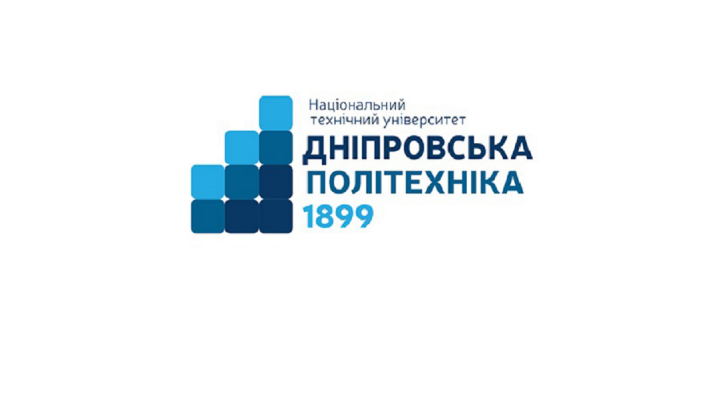 Галузь знань …………….…26 «Цивільна безпека»Спеціальність ……………...263 «Цивільна безпека»Рівень вищой освіти…………….Ступінь.......................другий (магістерський)магістрОсвітньо-професійна програма вищой освіти«Цивільна безпека»Освітня  кваліфікація ………………Статус ………………………нормативнаЗагальний обсяг ..………….6 кредитів ЄКТС (180 годин)Форма підсумкового контролю іспитТермін викладання ………..1-й та 2-й семестриМова викладання …………….англійська/німецька/французькаРН09Спілкуватися іноземною мовою усно і письмово в науковій, виробничій та соціально-суспільній сферах діяльності.ШифрРНДисциплінарні результати навчання (ДРН)Дисциплінарні результати навчання (ДРН)ШифрРНшифр ДРНзмістРН09РН 09.1-З1Ефективно спілкуватися іноземною мовою в навчальних ситуаціях, типових для академічної та професійної діяльності, використовуючи необхідні мовленнєві, мовні та комунікаційні вміння, навички і стратегіїРН09РН 09.2-З1Підтримувати розмову та аргументувати відносно тем, що обговорюються під час дискусій та семінарів, представляти та обґрунтовувати свої погляди на теми обговорення, використовуючи мовні форми, властиві для ведення дискусійРН09РН 09.3-З1Адекватно поводитися в типових ситуаціях для професійного середовища, використовуючи відповідні правила взаємодії між людьми у типових повсякденних і офіційних ситуаціяхРН09РН 09.4-З1Складати реферати-огляди прочитаного, бібліографію у відповідності до міжнародних вимог і сучасних систем оформлення бібліографіїРН09РН 09.5-З1Ефективно використовувати  широкий діапазон словникового запасу, у тому числі термінології наукової сфери та галузі навчання, і граматичні структури, необхідні для гнучкого вираження відповідних функцій та понять, а також для розуміння і продукування широкого кола текстів в професійній сферіРН09РН 09.6-З1Ефективно працювати в команді під час проектної діяльностіРН09РН 09.7-З1Розрізняти різні жанри автентичних текстів, пов’язаних зі спеціальністю, та визначати позицію і точки зору автораРН09РН 09.8-З1Аналізувати інформацію з іншомовних джерел для отримання даних, необхідних для виконання загальних академічних та професійних завданьРН09РН 09.9-З1Викладати власні думки та аналізувати результати роботи під час нарад,  зборів та семінарів. Виступати з презентаціями щодо результатів виконаного проектного завдання.РН09РН 09.10-З1Розуміти та описувати графіки, таблиці, діаграми тощо, використовуючи мовні форми та граматичні структури, властиві для опису засобів візуалізаціїРН09РН 09.11-З1Складати ділову документацію (звіт, огляд тощо) з високим рівнем граматичної коректностіВид навчальних занятьОбсяг, годиниРозподіл за формами навчання, годиниРозподіл за формами навчання, годиниРозподіл за формами навчання, годиниРозподіл за формами навчання, годиниРозподіл за формами навчання, годиниРозподіл за формами навчання, годиниВид навчальних занятьОбсяг, годиниочна (денна)очна (денна)очна (вечірня)очна (вечірня)заочназаочнаВид навчальних занятьОбсяг, годиниаудиторні заняттясамостійна роботааудиторні заняттясамостійна роботааудиторні заняттясамостійна роботалекційні-------практичні18068112--8172лабораторні-------семінари-------РАЗОМ18068112--8172ШифриДРНВиди та тематика навчальних занятьОбсяг складових, годиниПРАКТИЧНІ ЗАНЯТТЯ180РН 09.1-З1РН 09.5-З1РН 09.2-З1РН 09.3-З1 1. Спілкування в соціальному та академічному середовищах45РН 09.1-З1РН 09.5-З1РН 09.2-З1РН 09.3-З1 Персональна інформація. Заповнення форм (анкет) з особистої інформації для участі в програмах обміну, грантових заявках45РН 09.1-З1РН 09.5-З1РН 09.2-З1РН 09.3-З1 Усний або письмовий опис навчального та професійного досвіду. Навчання впродовж життя45РН 09.1-З1РН 09.5-З1РН 09.2-З1РН 09.3-З1 Обмін (усний або письмовий) інформацією та обговорення новин у сфери управлінням інтегрованими транспортними системами45РН 09.1-З1РН 09.5-З1РН 09.2-З1РН 09.3-З1 Спілкування в соціальних мережах та віртуальному навчальному середовищі. Медіаграмотність45РН 09.1-З1РН 09.5-З1РН 09.2-З1РН 09.3-З1 Телефонні розмови. Узгодження професійних питань по телефону45РН 09.5-З1РН 09.7-З1РН 09.8-З1 РН 09.10-З12. Пошук, читання та обробка іншомовної інформації  45РН 09.5-З1РН 09.7-З1РН 09.8-З1 РН 09.10-З1Особливості різних жанрів та типів професійної друкованої літератури та літератури на електронних носіях45РН 09.5-З1РН 09.7-З1РН 09.8-З1 РН 09.10-З1Пошукове читання. Стратегії пошуку та підбору професійної інформації45РН 09.5-З1РН 09.7-З1РН 09.8-З1 РН 09.10-З1Ознайомче та оглядове читання фахових текстів на друкованих та електронних носіях45РН 09.5-З1РН 09.7-З1РН 09.8-З1 РН 09.10-З1Інтерпретація візуальних засобів, що супроводжують текст (графіків, таблиць, схем, рисунків тощо)45РН 09.5-З1РН 09.7-З1РН 09.8-З1 РН 09.10-З1Вивчаюче читання текстів з фаху. Читання коротких текстів: інструкцій, повідомлень, оголошень тощо.45РН 09.9-З1РН 09.4-З1РН 09.5-З1РН 09.10-З1РН 09.11-З13. Іншомовне письмо у науково-професійному середовищі45РН 09.9-З1РН 09.4-З1РН 09.5-З1РН 09.10-З1РН 09.11-З1Особливості формату різних жанрів та типів академічної та професійної літератури45РН 09.9-З1РН 09.4-З1РН 09.5-З1РН 09.10-З1РН 09.11-З1Стратегії пошуку та підбору професійної інформації. Способи обробки інформації: складання нотаток, плану, облікової картки прочитаного, візуалізація тексту та складання карти мислення45РН 09.9-З1РН 09.4-З1РН 09.5-З1РН 09.10-З1РН 09.11-З1Інтерпретація візуальних засобів, що супроводжують текст (графіків, таблиць, схем, рисунків тощо). Особливості опису різних видів візуалізації тексту, статистичних даних тощо45РН 09.9-З1РН 09.4-З1РН 09.5-З1РН 09.10-З1РН 09.11-З1Особливості медіації академічної інформації45РН 09.9-З1РН 09.4-З1РН 09.5-З1РН 09.10-З1РН 09.11-З1Реферування та анотування професійної літератури45РН 09.9-З1РН 09.4-З1РН 09.5-З1РН 09.10-З1РН 09.11-З1Складання ділової документації (листів, звітів, оглядів, бізнес-планів тощо)45РН 09.5-З1РН 09.6-З1РН 09.9-З1РН 09.10-З1РН 09.11-З14. Проектна та повсякденна професійна діяльність45РН 09.5-З1РН 09.6-З1РН 09.9-З1РН 09.10-З1РН 09.11-З1Особливості проектної діяльності. Структура проекту 45РН 09.5-З1РН 09.6-З1РН 09.9-З1РН 09.10-З1РН 09.11-З1Формування команд, планування заходів та завдань. Розподіл обов’язків між членами команди45РН 09.5-З1РН 09.6-З1РН 09.9-З1РН 09.10-З1РН 09.11-З1Визначення проблеми та мети проекту. Стейкхолдери. Основні проектні ризики45РН 09.5-З1РН 09.6-З1РН 09.9-З1РН 09.10-З1РН 09.11-З1Ведення обліку проектної роботи: етапи проекту та їх опис, включаючи візуальні засоби. Складання звітів про результати досліджень. Опис та інтерпретація візуальних засобів, що супроводжують текст (графіків, таблиць, схем тощо)45РН 09.5-З1РН 09.6-З1РН 09.9-З1РН 09.10-З1РН 09.11-З1Загальний опис проекту. Особливості оформлення повідомлення про прочитане, про проведені наукові дослідження, опису конкретного етапу проекту, наукової роботи тощо45РН 09.5-З1РН 09.6-З1РН 09.9-З1РН 09.10-З1РН 09.11-З1Створення кінцевого продукту. Підготовка письмової та усної презентації проекту45РН 09.5-З1РН 09.6-З1РН 09.9-З1РН 09.10-З1РН 09.11-З1Усна презентація проекту. Обговорення проекту та його результатів45РАЗОМРАЗОМ180РейтинговаІнституційна90…100відмінно / Excellent74…89добре / Good60…73задовільно / Satisfactory0…59незадовільно / FailПОТОЧНИЙ КОНТРОЛЬПОТОЧНИЙ КОНТРОЛЬПОТОЧНИЙ КОНТРОЛЬПОТОЧНИЙ КОНТРОЛЬПІДСУМКОВИЙ КОНТРОЛЬПІДСУМКОВИЙ КОНТРОЛЬнавчальне заняттязасоби діагностикипроцедурипроцедуризасоби діагностикипроцедурипрактичніконтрольні завдання за кожною темоюконтрольні завдання за кожною темоювиконання завдань під час практичних занятькомплексна контрольна робота (ККР)визначення середньозваженого результату поточних контролів;виконання ККР під час заліку (1-й семестр) екзамену (2-й семестр) за бажанням студентапрактичніабо індивідуальне завданняабо індивідуальне завданнявиконання завдань під час самостійної роботикомплексна контрольна робота (ККР)визначення середньозваженого результату поточних контролів;виконання ККР під час заліку (1-й семестр) екзамену (2-й семестр) за бажанням студентаДескриптори НРКВимоги до знань, умінь, комунікації, автономності та відповідальностіПоказникоцінки Знання (лексико-граматичних структур, функцій та їх покажчиків)Знання (лексико-граматичних структур, функцій та їх покажчиків)Знання (лексико-граматичних структур, функцій та їх покажчиків)спеціалізовані концептуальні знання, набуті у процесі навчання та/або професійної діяльності на рівні новітніх досягнень, які є основою для оригінального мислення та інноваційної діяльності, зокрема в контексті дослідницької роботи;критичне осмислення проблем у навчанні та /або професійній діяльності та на межі предметних галузейВідповідь відмінна – правильна, обґрунтована, осмислена.Характеризує наявність:спеціалізованих концептуальних знань на рівні новітніх досягнень;критичне осмислення проблем у навчанні та/або професійній діяльності та на межі предметних галузей95-100спеціалізовані концептуальні знання, набуті у процесі навчання та/або професійної діяльності на рівні новітніх досягнень, які є основою для оригінального мислення та інноваційної діяльності, зокрема в контексті дослідницької роботи;критичне осмислення проблем у навчанні та /або професійній діяльності та на межі предметних галузейВідповідь містить не грубі помилки або описки90-94спеціалізовані концептуальні знання, набуті у процесі навчання та/або професійної діяльності на рівні новітніх досягнень, які є основою для оригінального мислення та інноваційної діяльності, зокрема в контексті дослідницької роботи;критичне осмислення проблем у навчанні та /або професійній діяльності та на межі предметних галузейВідповідь правильна, але має певні неточності85-89спеціалізовані концептуальні знання, набуті у процесі навчання та/або професійної діяльності на рівні новітніх досягнень, які є основою для оригінального мислення та інноваційної діяльності, зокрема в контексті дослідницької роботи;критичне осмислення проблем у навчанні та /або професійній діяльності та на межі предметних галузейВідповідь правильна, але має певні неточності й недостатньо обґрунтована80-84спеціалізовані концептуальні знання, набуті у процесі навчання та/або професійної діяльності на рівні новітніх досягнень, які є основою для оригінального мислення та інноваційної діяльності, зокрема в контексті дослідницької роботи;критичне осмислення проблем у навчанні та /або професійній діяльності та на межі предметних галузейВідповідь правильна, але має певні неточності, недостатньо обґрунтована та осмислена 74-79спеціалізовані концептуальні знання, набуті у процесі навчання та/або професійної діяльності на рівні новітніх досягнень, які є основою для оригінального мислення та інноваційної діяльності, зокрема в контексті дослідницької роботи;критичне осмислення проблем у навчанні та /або професійній діяльності та на межі предметних галузейВідповідь фрагментарна70-73спеціалізовані концептуальні знання, набуті у процесі навчання та/або професійної діяльності на рівні новітніх досягнень, які є основою для оригінального мислення та інноваційної діяльності, зокрема в контексті дослідницької роботи;критичне осмислення проблем у навчанні та /або професійній діяльності та на межі предметних галузейВідповідь демонструє нечіткі уявлення студента про об’єкт вивчення65-69спеціалізовані концептуальні знання, набуті у процесі навчання та/або професійної діяльності на рівні новітніх досягнень, які є основою для оригінального мислення та інноваційної діяльності, зокрема в контексті дослідницької роботи;критичне осмислення проблем у навчанні та /або професійній діяльності та на межі предметних галузейРівень знань мінімально задовільний60-64спеціалізовані концептуальні знання, набуті у процесі навчання та/або професійної діяльності на рівні новітніх досягнень, які є основою для оригінального мислення та інноваційної діяльності, зокрема в контексті дослідницької роботи;критичне осмислення проблем у навчанні та /або професійній діяльності та на межі предметних галузейРівень знань незадовільний<60Уміння (міждисциплінарні)Уміння (міждисциплінарні)Уміння (міждисциплінарні)розв’язання складних задач і проблем, що потребує оновлення та інтеграції знань, часто в умовах неповної/недостатньої інформації та суперечливих вимог;провадження дослідницької та/або інноваційної діяльностіВідповідь характеризує уміння:виявляти проблеми;формулювати гіпотези;розв’язувати проблеми;оновлювати знання;інтегрувати знання;провадити інноваційну діяльність;провадити наукову діяльність95-100розв’язання складних задач і проблем, що потребує оновлення та інтеграції знань, часто в умовах неповної/недостатньої інформації та суперечливих вимог;провадження дослідницької та/або інноваційної діяльностіВідповідь характеризує уміння застосовувати знання в практичній діяльності з не грубими помилками90-94розв’язання складних задач і проблем, що потребує оновлення та інтеграції знань, часто в умовах неповної/недостатньої інформації та суперечливих вимог;провадження дослідницької та/або інноваційної діяльностіВідповідь характеризує уміння застосовувати знання в практичній діяльності, але має певні неточності при реалізації однієї вимоги 85-89розв’язання складних задач і проблем, що потребує оновлення та інтеграції знань, часто в умовах неповної/недостатньої інформації та суперечливих вимог;провадження дослідницької та/або інноваційної діяльностіВідповідь характеризує уміння застосовувати знання в практичній діяльності, але має певні неточності при реалізації двох вимог80-84розв’язання складних задач і проблем, що потребує оновлення та інтеграції знань, часто в умовах неповної/недостатньої інформації та суперечливих вимог;провадження дослідницької та/або інноваційної діяльностіВідповідь характеризує уміння застосовувати знання в практичній діяльності, але має певні неточності при реалізації трьох вимог74-79розв’язання складних задач і проблем, що потребує оновлення та інтеграції знань, часто в умовах неповної/недостатньої інформації та суперечливих вимог;провадження дослідницької та/або інноваційної діяльностіВідповідь характеризує уміння застосовувати знання в практичній діяльності, але має певні неточності при реалізації чотирьох вимог70-73розв’язання складних задач і проблем, що потребує оновлення та інтеграції знань, часто в умовах неповної/недостатньої інформації та суперечливих вимог;провадження дослідницької та/або інноваційної діяльностіВідповідь характеризує уміння застосовувати знання в практичній діяльності при виконанні завдань за зразком65-69розв’язання складних задач і проблем, що потребує оновлення та інтеграції знань, часто в умовах неповної/недостатньої інформації та суперечливих вимог;провадження дослідницької та/або інноваційної діяльностіВідповідь характеризує уміння застосовувати знання при виконанні завдань за зразком, але з неточностями60-64розв’язання складних задач і проблем, що потребує оновлення та інтеграції знань, часто в умовах неповної/недостатньої інформації та суперечливих вимог;провадження дослідницької та/або інноваційної діяльностіРівень умінь незадовільний<60КомунікаціяКомунікаціяКомунікаціязрозуміле і недвозначне донесення власних висновків, а також знань та пояснень, що їх обґрунтовують, до фахівців і нефахівців, зокрема до осіб, які навчаються;використання іноземних мов у професійній діяльностіЗрозумілість відповіді (доповіді). Мова:правильна;чиста;ясна;точна;логічна;виразна;лаконічна.Комунікаційна стратегія:послідовний і несуперечливий розвиток думки;наявність логічних власних суджень;доречна аргументації та її відповідність відстоюваним положенням;правильна структура відповіді (доповіді);правильність відповідей на запитання;доречна техніка відповідей на запитання;здатність робити висновки та формулювати пропозиції;використання іноземних мов у професійній діяльності95-100зрозуміле і недвозначне донесення власних висновків, а також знань та пояснень, що їх обґрунтовують, до фахівців і нефахівців, зокрема до осіб, які навчаються;використання іноземних мов у професійній діяльностіДостатня зрозумілість відповіді (доповіді) та доречна комунікаційна стратегія з незначними хибами90-94зрозуміле і недвозначне донесення власних висновків, а також знань та пояснень, що їх обґрунтовують, до фахівців і нефахівців, зокрема до осіб, які навчаються;використання іноземних мов у професійній діяльностіДобра зрозумілість відповіді (доповіді) та доречна комунікаційна стратегія (сумарно не реалізовано три вимоги)85-89зрозуміле і недвозначне донесення власних висновків, а також знань та пояснень, що їх обґрунтовують, до фахівців і нефахівців, зокрема до осіб, які навчаються;використання іноземних мов у професійній діяльностіДобра зрозумілість відповіді (доповіді) та доречна комунікаційна стратегія (сумарно не реалізовано чотири вимоги)80-84зрозуміле і недвозначне донесення власних висновків, а також знань та пояснень, що їх обґрунтовують, до фахівців і нефахівців, зокрема до осіб, які навчаються;використання іноземних мов у професійній діяльностіДобра зрозумілість відповіді (доповіді) та доречна комунікаційна стратегія (сумарно не реалізовано п’ять вимог)74-79зрозуміле і недвозначне донесення власних висновків, а також знань та пояснень, що їх обґрунтовують, до фахівців і нефахівців, зокрема до осіб, які навчаються;використання іноземних мов у професійній діяльностіЗадовільна зрозумілість відповіді (доповіді) та доречна комунікаційна стратегія (сумарно не реалізовано сім вимог)70-73зрозуміле і недвозначне донесення власних висновків, а також знань та пояснень, що їх обґрунтовують, до фахівців і нефахівців, зокрема до осіб, які навчаються;використання іноземних мов у професійній діяльностіЗадовільна зрозумілість відповіді (доповіді) та комунікаційна стратегія з хибами (сумарно не реалізовано дев’ять вимог)65-69зрозуміле і недвозначне донесення власних висновків, а також знань та пояснень, що їх обґрунтовують, до фахівців і нефахівців, зокрема до осіб, які навчаються;використання іноземних мов у професійній діяльностіЗадовільна зрозумілість відповіді (доповіді) та комунікаційна стратегія з хибами (сумарно не реалізовано 10 вимог)60-64зрозуміле і недвозначне донесення власних висновків, а також знань та пояснень, що їх обґрунтовують, до фахівців і нефахівців, зокрема до осіб, які навчаються;використання іноземних мов у професійній діяльностіРівень комунікації незадовільний<60Автономність та відповідальністьАвтономність та відповідальністьАвтономність та відповідальністьвідповідальність за розвиток професійного знання і практик, оцінку стратегічного розвитку команди;здатність до подальшого навчання, яке значною мірою є автономним та самостійнимВідмінне володіння компетенціями:використання принципів та методів організації діяльності команди;ефективний розподіл повноважень в структурі команди;підтримка врівноважених стосунків з членами команди (відповідальність за взаємовідносини);стресовитривалість; саморегуляція; трудова активність в екстремальних ситуаціях;високий рівень особистого ставлення до справи;володіння всіма видами навчальної діяльності;належний рівень фундаментальних знань;належний рівень сформованості загальнонавчальних умінь і навичок95-100відповідальність за розвиток професійного знання і практик, оцінку стратегічного розвитку команди;здатність до подальшого навчання, яке значною мірою є автономним та самостійнимУпевнене володіння компетенціями автономності та відповідальності з незначними хибами90-94відповідальність за розвиток професійного знання і практик, оцінку стратегічного розвитку команди;здатність до подальшого навчання, яке значною мірою є автономним та самостійнимДобре володіння компетенціями автономності та відповідальності (не реалізовано дві вимоги)85-89відповідальність за розвиток професійного знання і практик, оцінку стратегічного розвитку команди;здатність до подальшого навчання, яке значною мірою є автономним та самостійнимДобре володіння компетенціями автономності та відповідальності (не реалізовано три вимоги)80-84відповідальність за розвиток професійного знання і практик, оцінку стратегічного розвитку команди;здатність до подальшого навчання, яке значною мірою є автономним та самостійнимДобре володіння компетенціями автономності та відповідальності (не реалізовано чотири вимоги)74-79відповідальність за розвиток професійного знання і практик, оцінку стратегічного розвитку команди;здатність до подальшого навчання, яке значною мірою є автономним та самостійнимЗадовільне володіння компетенціями автономності та відповідальності (не реалізовано п’ять вимог)70-73відповідальність за розвиток професійного знання і практик, оцінку стратегічного розвитку команди;здатність до подальшого навчання, яке значною мірою є автономним та самостійнимЗадовільне володіння компетенціями автономності та відповідальності (не реалізовано шість вимог)65-69відповідальність за розвиток професійного знання і практик, оцінку стратегічного розвитку команди;здатність до подальшого навчання, яке значною мірою є автономним та самостійнимЗадовільне володіння компетенціями автономності та відповідальності (рівень фрагментарний)60-64відповідальність за розвиток професійного знання і практик, оцінку стратегічного розвитку команди;здатність до подальшого навчання, яке значною мірою є автономним та самостійнимРівень автономності та відповідальності незадовільний<60